TitleDemonstrate skills in controlling bivalve purification processingDemonstrate skills in controlling bivalve purification processingLevel22Credit value22Learning OutcomesLearning OutcomesAssessment CriteriaThe learner will:The learner will:The learner can:Prepare for shellfish depurationPrepare for shellfish depurationOrganise resources to complete a cycle of shellfish depurationSelect a method for collecting and recording shellfish depuration dataFollow codes of practice procedures for shellfish depuration.2.  Control a shellfish depuration processing cycle2.  Control a shellfish depuration processing cycleEstablish bivalves in a suitable environment for depurationMonitor and maintain depuration environmental conditionsComplete the depuration cycleClean and maintain equipment to prepare it for the next depuration cycle.3.  Deal with depuration problems3.  Deal with depuration problemsOutline the importance of working accurately, hygienically and safelyInvestigate any variations from planned depuration processes Take appropriate action to correct variations from planned processesMake recommendations to improve the compliance of the depuration process Maintain records of the depuration process.Additional information about the unitAdditional information about the unitAdditional information about the unitUnit purpose and aim(s)Unit purpose and aim(s)This unit supports vocational development for those who need to demonstrate skills and knowledge in controlling bivalve purification operations in a learning environment.The unit is designed for use primarily by those who plan to enter the food and drink industry, in a fish and shellfish processing role. It is designed to assess skills and knowledge demonstrated in a learning environment and it does not confirm competence in the workplace. Unit expiry dateUnit expiry dateDetails of the relationship between the unit and relevant national occupational standards or other professional standards or curricula (if appropriate)Details of the relationship between the unit and relevant national occupational standards or other professional standards or curricula (if appropriate)This unit of assessment relates directly to Improve Sector Performance Standards (approved as National Occupational Standard) units FP.142S Control shellfish depuration production and FP. 143K Understand how to control shellfish depuration production.Assessment requirements or guidance specified by a sector or regulatory body (if appropriate)Assessment requirements or guidance specified by a sector or regulatory body (if appropriate)This unit is designed to assess the skills and understanding of learners when demonstrating skills in controlling bivalve purification operations. It can be assessed off the job in the learning environment.The learner must demonstrate their skills, knowledge and understanding, to meet all assessment criteria. Assessment methods appropriate to the needs of the learner must be used to generate satisfactory evidence of knowledge and understanding.The Improve Assessment Strategy sets out the overarching assessment requirements.Support for the unit from a SSC or appropriate other body (if required)Support for the unit from a SSC or appropriate other body (if required)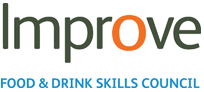 Location of the unit within the subject/sector classification systemLocation of the unit within the subject/sector classification system04 Engineering and Manufacturing TechnologiesName of the organisation submitting the unitName of the organisation submitting the unitImproveAvailability for useAvailability for useSharedUnit available fromUnit available fromUnit guided learning hoursUnit guided learning hours18Unit CategoryUnit CategoryOccupational Skill (OS)SPS ReferenceSPS ReferenceFP.142SWBA ReferenceWBA ReferenceJ/503/3102